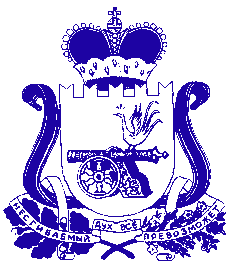 АДМИНИСТРАЦИЯРУХАНСКОГО СЕЛЬСКОГО ПОСЕЛЕНИЯЕРШИЧСКОГО РАЙОНА СМОЛЕНСКОЙ ОБЛАСТИРаспоряжениеот 22 октября 2021 г.										№52/1-рОб утверждении перечня налоговых расходов муниципального образования Руханского сельского поселения Ершичского района Смоленской области на 2022 год и плановый период 2023-2024 годовВ соответствии со статьей 174.3 Бюджетного кодекса Российской Федерации1. Утвердить прилагаемый перечень налоговых расходов муниципального образования Руханского сельского поселения Ершичского района Смоленской области на 2022 год и плановый период 2023-2024 годов.2. Настоящее распоряжение вступает в силу с 01 января 2022 года.Глава муниципального образования  Руханского сельского поселения Ершичского района Смоленской области 					   М.В. ПядинУТВЕРЖДЕНРаспоряжением Администрации Руханского сельского поселения Ершичского района Смоленской области от 22 октября 2021 г. №52/1-рПЕРЕЧЕНЬналоговых расходов муниципального образования Руханского сельского поселения Ершичского  района Смоленской областина 2022 год и плановый период 2023-2024 годовN п/пНаименование налога (сбора), по которому нормативным правовым актом предусматриваются налоговые льготы, освобождения и иные преференцииНаименование налоговой льготы, освобождения и иной преференцииРеквизиты  нормативного правового акта, предусматривающего налоговую льготу, освобождение и иные преференцииКатегория получателей налоговой льготы, освобождения и иной преференцииУсловия предоставления налоговой льготы, освобождения и иной преференцииНаименование куратора налоговых расходовНаименование муниципальной программы, цели которой соответствуют налоговым расходам поселенияРеквизиты  нормативного правового акта, предусматривающего утверждение муниципальной программы, цели которой соответствуют налоговым расходам поселенияЦель социально-экономической политики поселения, не относящаяся к муниципальным программамНаименование и значение показателя достижения цели социально-экономической политики поселения, не относящейся к муниципальным программамРеквизиты  нормативного правового акта, предусматривающего цель социально-экономической политики поселения, не относящуюся к муниципальным программамДата вступления в силу  нормативного правового акта, устанавливающего налоговую льготу, освобождение и иные преференции1.2.3.4.5.6.7.8.9.10.11.12.13.1.Земельный налогОсвобождение от уплаты налогаРешение Совета депутатов Руханского сельского поселения Ершичского района Смоленской области от 09.08.2021 №19Органы местного самоуправленияГлавный специалист-главный бухгалтер Администрации Руханского сельского поселения Ершичского района Смоленской областиУменьшение расходов плательщиков, финансовое обеспечение которых осуществляется в полном объеме или частично за счет бюджетаПовышение бюджетной устойчивости эффективности бюджетных средствРешение Ершичского районного Совета Депутатов от 22.12.2017 №9501.01.20202.Земельный налогОсвобождение от уплаты налогаРешение Совета депутатов Руханского сельского поселения Ершичского района Смоленской области от 09.08.2021 №19Муниципальныебюджетные,автономные, казенные учрежденияГлавный специалист-главный бухгалтер Администрации Руханского сельского поселения Ершичского района Смоленской областиУменьшение расходов плательщиков, финансовое обеспечение которых осуществляется в полном объеме или частично за счет бюджетаПовышение бюджетной устойчивости, эффективности бюджетных средствРешение Ершичского районного Совета Депутатов от 22.12.2017 №9501.01.20203.Земельный налогОсвобождение от уплаты налогаРешение Совета депутатов Руханского сельского поселения Ершичского района Смоленской области от 09.08.2021 №19Ветераны и инвалиды Великой Отечественной войныГлавный специалист-главный бухгалтер Администрации Руханского сельского поселения Ершичского района Смоленской областиОбеспечение социальной поддержки населенияПовышение качества и уровня жизни населенияРешение Ершичского районного Совета Депутатов от 22.12.2017 №9501.01.20204.Земельный налогОсвобождение от уплаты налогаРешение Совета депутатов Руханского сельского поселения Ершичского района Смоленской области от 09.08.2021 №19Государственные бюджетные учреждения, созданные Смоленской областью в целях распоряжения объектами государственной собственности Смоленской областиГлавный специалист-главный бухгалтер Администрации Руханского сельского поселения Ершичского района Смоленской областиУменьшение расходов плательщиков, финансовое обеспечение которых осуществляется в полном объеме или частично за счет бюджетаСоздание условий для инвестиционной деятельностиРешение Ершичского районного Совета Депутатов от 22.12.2017 №9501.01.20205.Земельный налогОсвобождение от уплаты налогаРешение Совета депутатов Руханского сельского поселения Ершичского района Смоленской области от 09.08.2021 №19Субъекты инвестиционной деятельности, в отношении земельных участков предоставленных для производства строительных работ (кроме жилищного и дачного строительства) на территории муниципального образования Руханского сельского поселения Ершичского района Смоленской области на  срок, установленный разрешением на строительство, но не более 3 летГлавный специалист-главный бухгалтер Администрации Руханского сельского поселения Ершичского района Смоленской областиПоддержка инвестиционной деятельности, увеличение объема инвестиций в основной капитал, создание новых производственных мощностей и модернизация уже имеющихсяСоздание условий для инвестиционной деятельностиРешение Ершичского районного Совета Депутатов от 22.12.2017 №9501.01.2020